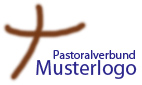  Was muss ich tun? Was muss ich beachten? Weitere Informationen:Hier können Ergänzungen zur beschriebenen Aufgabe, Verweise oder Links stehen.ChecklisteChecklisteTätigkeitenerledigtAnruf entgegennehmenAnlass des Anrufs erfragenEntscheiden ob man selbst helfen kann oder an anderen Gesprächspartner verwiesen wirdAnfrage selbst beantworten und ggfs. Telefonnotiz erstellenAnfrage direkt per Telefon weiterleitenAnfrage entgegennehmen, Rückruf in Aussicht stellen, Telefonnotiz erstellen und an zuständige Person weiterleitenInformationen weitergebenAbgesprochenes Vorgehen zu diesem Arbeitsbereich:Abgesprochenes Vorgehen zu diesem Arbeitsbereich:1.Festgelegte Meldeformel ist….2.Die Telefonliste zum Weiterverbinden ist an folgender Stelle hinterlegt…3.Die Beschreibung der Telefonanlage findet sich….4.